Lesson 10: Problem Solving With Perimeter and AreaStandards AlignmentsTeacher-facing Learning GoalsSolve problems that involve perimeter and area of rectangles.Student-facing Learning GoalsLet’s solve problems involving perimeter and area.Lesson PurposeThe purpose of this lesson is for students to solve problems that involve both perimeter and area of rectangles in order to reinforce the difference between perimeter and area.In previous lessons, students learned what area is and how to find the area of rectangles and figures made up of rectangles. They also learned how to measure the perimeter of other shapes, solve problems that involved perimeter, and recognize situations in which perimeter is and is not relevant. By the end of this lesson, students confirm that while perimeter and area are both measurements that can appear together in problems, perimeter is a linear measurement while area is two-dimensional.Access for: Students with DisabilitiesRepresentation (Activity 2) English LearnersMLR1 (Activity 1)Instructional RoutinesMLR4 Information Gap (Activity 2), True or False (Warm-up)Materials to CopyInfo Gap: A Garden and a Playground (groups of 2): Activity 2Lesson TimelineTeacher Reflection QuestionWhat was the best question you asked students today? Why would you consider it the best one based on what students said or did?Cool-down(to be completed at the end of the lesson)  5minLin’s Garden FenceStandards AlignmentsStudent-facing Task StatementLin is building a fence around her rectangular garden. A diagram is shown. The area of the garden is 36 square feet. How many feet of fencing material will she need to enclose the whole garden?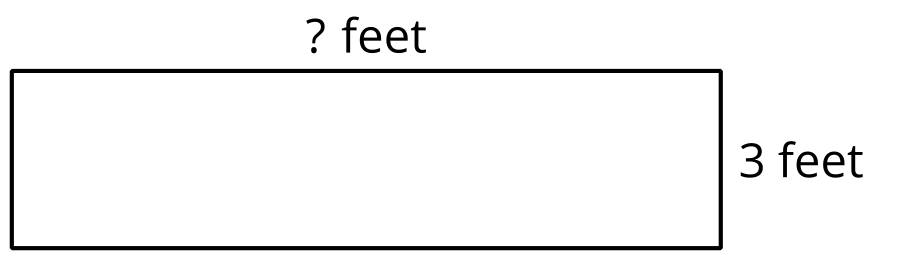 Student Responses30 feet. Sample response: If the area is 36 square feet and one side is 3, I can divide 36 by 3 to find the missing side. Since , the missing side is 12 feet long. The perimeter can be found by adding  and , which is 24 and 6. .Addressing3.MD.D.8, 3.OA.C.7, 3.OA.D.8Warm-up10 minActivity 115 minActivity 220 minLesson Synthesis10 minCool-down5 minAddressing3.MD.D.8